$138,000.00HARE – ARTZ812 8TH AVE WEST, MOBRIDGEMOBRIDGE NWTS CO’S 2ND ADDN N 17’ OF LOT 10 & ALL OF LOT 11 BLOCK 24RECORD #6096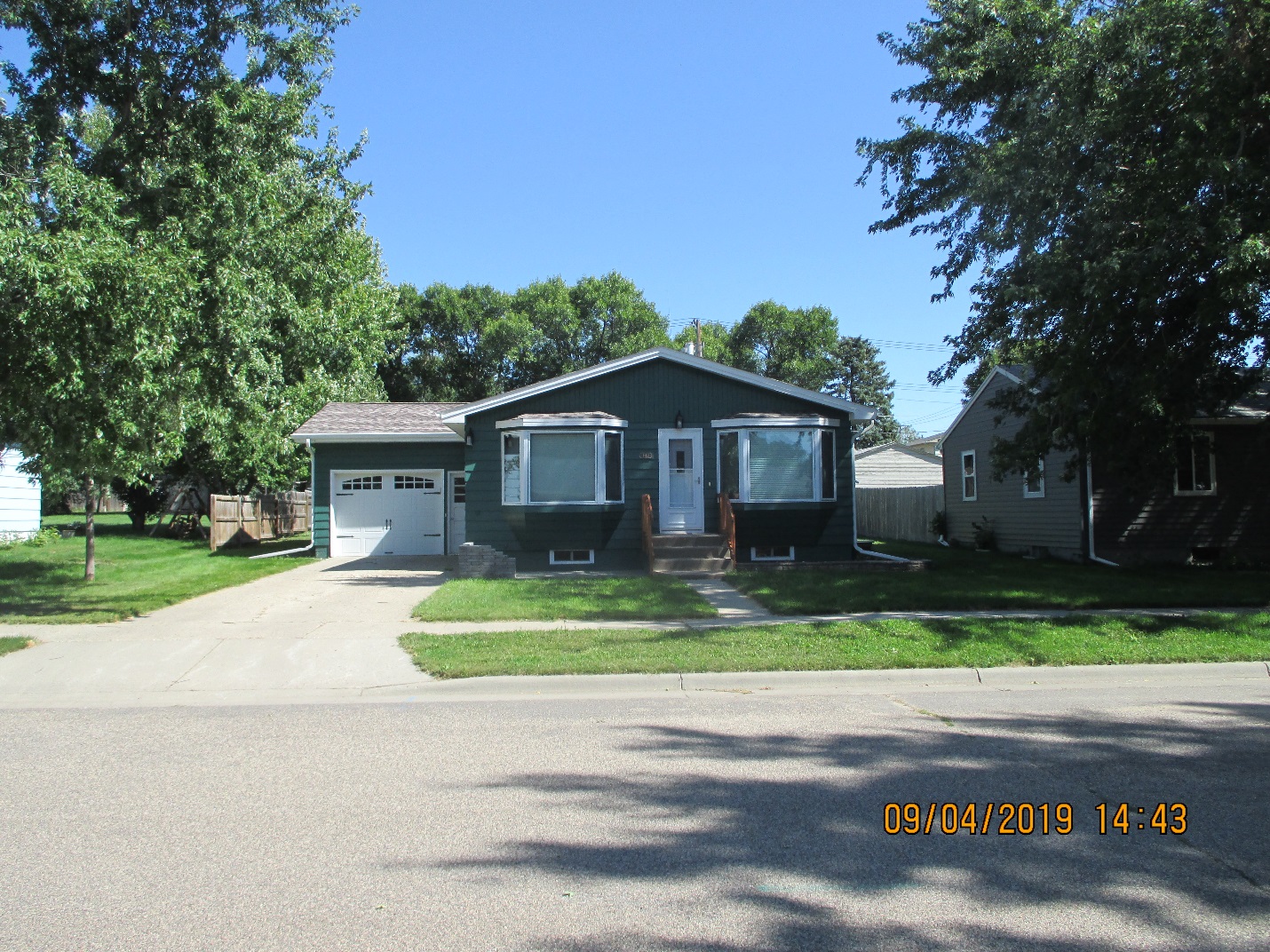 LOT SIZE 60’ X 140’                                                           GROUND FLOOR 1092 SQ FTSINGLE FAMILY ONE STORY                                             3 BEDROOMS 2 BATHSAVERAGE QUALITY & CONDITION               BASEMENT 1092 SQ FT, 819’ FIN. REC.BUILT IN 1970                                                                ATTACHED GARAGE 336 SQ FT2014; SHINGLES GOOD, BLOCK FOUNDATION                     WOOD DECK 240 SQ FTNEWER WINDOWS, CENTRAL AIR NATURAL GAS              8’ X 10’ SHED2017; 2 EGRESS WINDOWSSOLD ON 5/24/19 FOR $138,000                                                   RECORD #6096ASSESSED IN 2019 AT $120,950SOLD IN 2017 FOR $120,000; SOLD IN 2007 FOR $54,600ASSESSED IN 2016 AT $120,950; ASSESSED IN 2012 AT $57,125